VLA100VLA 100 . RM APLIFICADOR DE VHF  100 WATIOS 12 V. FRECUENCIAS 140-150 MHZ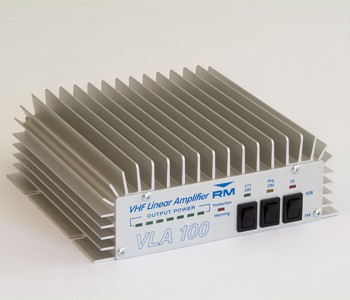 